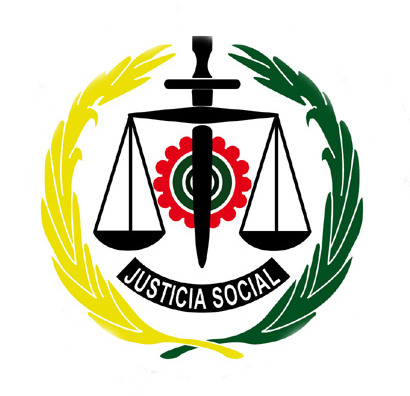 MODELO DE REPRESENTACIÓN PARA LA SOLICITUD DE PRESTACIONES DE ERTE, DE SUSPENSIÓN DE CONTRATOS Y/O REDUCCION DE JORNADAS ANTE LA DELEGACION TERRITORIAL DE EMPLEO, FORMACIÓN Y TRABAJO AUTONOMODon /Doña _________________________________________, mayor de edad, con DNI número _____________, en su condición de _____________________________ de la Entidad ___________________________, con CIF número__________________ y con domicilio en ________________ calle______________________________número_____ código postal_____________.OTORGA SU REPRESENTACIÓN  A Don / Doña ___________________________, Graduado/a Social Colegiado/a del Excmo. Colegio Oficial de Graduados Sociales de Sevilla,en Ejercicio número 0000 y DNI número 00.000.00Y con despacho profesional en _________________________________, CP________, exclusivamente a los efectos, por su calidad de profesional colegiado, pueda tramitar y presentar ante la Delegación Territorial de Empleo, Formación y Trabajo Autónomo  de __________ de la Junta de Andalucía SOLICITUD DE ERTE POR CAUSA DE _________________a través del sistema de Tramitación Electrónica que se habilite pudiendo para ello firmar electrónicamente tanto la solicitud como documentos anexos que la acompañen  con el el certificado digital del profesional expresamente autorizado.Y, por ello, expresamente, para que así conste a todos los efectos, mediante el presente documento, se procede a laACEPTACIÓN DE LA REPRESENTACIÓN Con la firma del presente escrito el profesional designado y autorizado acepta la representación conferida y responde de la autenticidad de la firma del otorgante.     En______________ a___ de __________de 2020	          En______________ a___ de __________de 2020                EL/LA OTORGANTE REPRESENTANTE		        EL/LA  GRADUAD/A SOCIAL EJERCIENTE